プロジェクト進捗レポート 1 ページ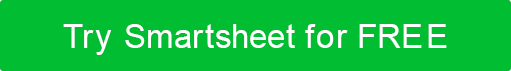 プロジェクトの概要プロジェクトの概要主なリスクと課題プロジェクト名プロジェクト NO.プロジェクトマネージャープロジェクトマネージャー対象期間の日付ステータスエントリの日付ステータスエントリ予想される日付完了のカテゴリ地位細部コメントリスク/問題名地位所有者形容免責事項Web サイト上で Smartsheet から提供される記事、テンプレート、または情報は参照用です。情報を最新かつ正確に保つよう努めていますが、当サイトまたはウェブサイトに含まれる情報、記事、テンプレート、関連するグラフィックスに関する完全性、正確性、信頼性、適合性、または可用性について、明示または黙示的ないかなる表明も保証も行いません。したがって、そのような情報に対する信頼は、お客様の責任で厳重に行われます。